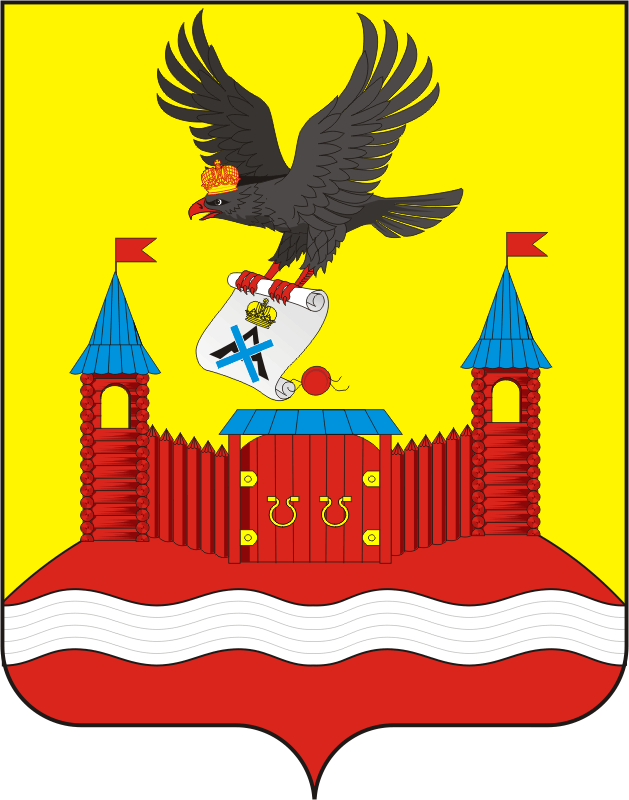 АДМИНИСТРАЦИЯ НОВОЧЕРКАССКОГО СЕЛЬСОВЕТАСАРАКТАШСКОГО РАЙОНА ОРЕНБУРГСКОЙ ОБЛАСТИП О С Т А Н О В Л Е Н И Е _________________________________________________________________________________________________________14.06.2023	                                      с. Новочеркасск                                        № 45-пО назначении публичных слушаний по проекту внесения изменений в Правила землепользования и застройки  муниципального образования Новочеркасский сельсовет Саракташского района Оренбургской областиВ соответствии с Федеральным законом от 06.10.2003 г. № 131-ФЗ «Об общих принципах организации местного самоуправления в Российской Федерации», Градостроительным кодексом Российской Федерации, Уставом муниципального образования Новочеркасский сельсовет Саракташского района Оренбургской области, Положением об организации и проведении публичных слушаний или общественных обсуждений в муниципальном образовании Новочеркасский сельсовет  Саракташского района Оренбургской области, утвержденным решением Совета депутатов муниципального образования Новочеркасский сельсовет Саракташского района Оренбургской области от 31.03.2021 № 41, постановлением администрации Новочеркасского сельсовета «О подготовке проекта внесения изменений в Правила землепользования и застройки муниципального образования Новочеркасский сельсовет Саракташского района Оренбургской области» от 12.05.2023 № 24-п.: 1. Назначить на 17:30 часов 14 июля 2023 года публичные слушания по проекту внесения изменений в Правила землепользования и застройки муниципального образования Новочеркасский сельсовет Саракташского района Оренбургской области. 2. Установить место проведения слушаний - конференц-зал администрации сельсовета (Оренбургская область, Саракташский район, с.Новочеркасск, ул. Центральная, д.2) . 3. Разместить документы, относящиеся к предмету публичных слушаний, в местах  обнародования и в информационно-телекоммуникационной сети «Интернет», на сайте администрации Новочеркасского сельсовета.4. Комиссии по Правилам землепользования и застройки муниципального образования Новочеркасский сельсовет Саракташского района Оренбургской области подготовить и провести публичные слушания по обсуждению внесения  изменений в Правила землепользования и застройки  муниципального образования Новочеркасский сельсовет Саракташского района Оренбургской области.5. Определить местом сбора письменных предложений и замечаний  жителей по проекту внесения изменений в Правила землепользования и застройки муниципального образования Новочеркасский сельсовет Саракташского района Оренбургской области в администрации Новочеркасского сельсовета по адресу: Оренбургская область, Саракташский район, с. Новочеркасск, ул. Центральная, д.2 и установить срок подачи замечаний и предложений до 21 марта 2023 года.Для обеспечения возможности представления жителями Новочеркасского сельсовета  своих замечаний и предложений по проекту внесения изменений в Правила землепользования и застройки муниципального образования Новочеркасский сельсовет Саракташского района Оренбургской области может использоваться федеральная государственная информационная система «Единый портал государственных и муниципальных услуг (функций)».6. Назначить лицом ответственным за сбор и обобщение предложений и замечаний населения по проекту внесения изменений в Правила землепользования и застройки муниципального образования Новочеркасский сельсовет Саракташского района Оренбургской области специалиста 1 администрации Новочеркасского сельсовета Юсупову Г.М.7. Информацию о проведении публичных слушаний,   заключение  по итогам  публичных слушаний разместить на официальном сайте муниципального образования Новочеркасский сельсовет.8. Контроль за исполнением настоящего постановления оставляю за собой.9. Настоящее постановление вступает в силу с момента его принятия и подлежит размещению на официальном сайте администрации Новочеркасского сельсовета. Глава сельсовета                                                                          Н.Ф.Суюндуков